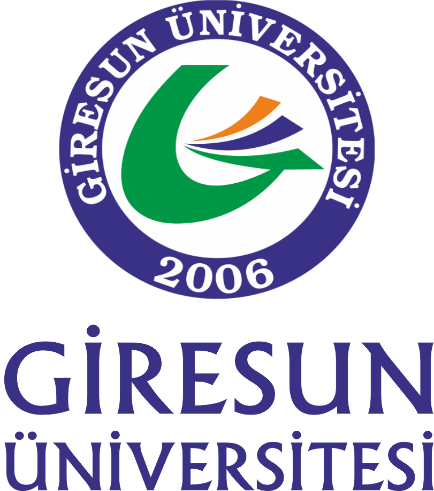 TURİZM FAKÜLTESİFAALİYET RAPORU 2020 YILIGiresunİÇİNDEKİLERÜST YÖNETİCİ SUNUŞU………………………………………………………………………………………………I-GENEL BİLGİLER……………………………………………………………………………………………………….        A-Misyon ve Vizyon…………………………………………………………………………………………………        B-Yetki, Görev ve Sorumluluklar……………………………………………………………………………..        C-İdareye İlişkin Bilgiler…………………………………………………………………………………………..            1-Fiziksel Yapı………………………………………………………………………………………………………            2-Örgüt Yapısı………………………………………………………………………………………………………3-Bilgi ve Teknolojik Kaynaklar…………………………………………………………………………….                      4-İnsan Kaynakları……………………………………………………………………………………………….            5-Sunulan Hizmetler……………………………………………………………………………………………            6-Yönetim ve İç Kontrol Sistemi…………………………………………………………………………..        D-Diğer Hususlar……………………………………………………………………………………………………..II-AMAÇ VE HEDEFLER…………………………………………………………………………………………………        A-Amaç ve Hedefleri………………………………………………………………………………………….……        B- Yayınlarla İlgili Faaliyet Bilgileri………………………………………………….III-FAALİYETLERE İLİŞKİN BİLGİ VE DEĞERLENDİRMELER…………………………………………….        A-Mali Bilgiler…………………………………………………………………………………………………………             1-Bütçe Uygulama Sonuçları………………………………………………………………………………             2-Temel Mali Tablolara İlişkin Açıklamalar………………………………………………………….IV-KURUMSAL KABİLİYET VE KAPASİTENİN DEĞERLENDİRİLMESİ……………………………….          A-Üstünlükler………………………………………………………………………………………………………..          B-Zayıflıklar…………………………………………………………………………………………………………..          C-Değerlendirme…………………………………………………………………………………………………..V-ÖNERİ VE TEDBİRLER……………………………………………………………………………………………….İÇ KONTROL GÜVENCE BEYANI…………………………………………………………………………………...BİRİM / ÜST YÖNETİCİ SUNUŞU2006 yılında kurulan Giresun Üniversitesi’nin 13 fakültesinden biri olan Turizm Fakültesi, Giresun Üniversitesi Senatosunun 20.09.2012 tarih ve 73-3 Karar Sayılı talebi üzerine Bakanlar Kurulunda alınan ve 16 Mayıs 2013 tarih ve 28649 Sayılı Resmi Gazete’de yayınlanan 2013/4624 Sayılı Bakanlar Kurulu Kararı ile kurulmuştur. Fakültemiz bünyesinde Rekreasyon Yönetimi Bölümü ve Gastronomi ve Mutfak Sanatları Bölümü olmak üzere 2 bölüm ve bu bölümlere ait aynı isimde 2 anabilim dalı mevcuttur. Fakültemizde daimi kadrolu 1 profesör, 5 doktor öğretim üyesi, 1 öğretim görevlisi, unvanlı 6 öğretim üyemiz bulunmaktadır. Fakültemiz Keşap ilçesinde bulunan binamızda hizmet vermekte olup, 2019-2020 eğitim-öğretim yılı güz yarıyılında Rekreasyon Yönetimi Bölümüne öğrenci alarak, Gastronomi ve Mutfak Sanatları Bölümümüz de 2020-2021 eğitim-öğretim yılı güz yarıyılında öğrenci alarak lisans eğitim-öğretim faaliyetlerine başlamıştır. Ayrıca Turizm Rehberliği Bölümü açma çalışmaları da devam etmektedir.		Prof.Dr.Musa GENÇ	               Dekan VekiliI- GENEL BİLGİLERMisyon ve Vizyon Misyon	Mesleki olarak çağın gerektirdiği donanıma sahip, turizm alanında karşılaştığı problemlere, almış olduğu çok disiplinli eğitim-öğretim kazanımını ve uygulama birikimini kullanarak çözümler üreten, etik değerlere saygılı, girişimci, özgün ve nitelikli araştırmalar yaparak, turizm bilimine, sektörüne ve toplumsal kalkınmaya katkı sağlayan turizmciler yetiştirmek.VizyonTurizm sektörü ve akademik çevresinde; yaptığı eğitim-öğretim faaliyetleri, bilimsel çalışmalar ve yetiştirdiği bireyler ile ulusal ve uluslararası alanda tanınan, uzmanlığı, geleceğe bakışı ve gelişim yeteneği ile öncü bir fakülte olmak.Yetki, Görev ve Sorumluluklar Dekan, Bölüm Başkanı ve Fakülte Sekreterinin yetki ve sorumlulukları şu şekildedir.Dekan:Fakülte kurullarına başkanlık etmek, fakülte kurullarının kararlarını uygulamak ve fakülte birimleri arasında düzenli çalışmayı sağlamak, Her öğretim yılı sonunda ve istendiğinde fakültenin genel durumu ve işleyişi hakkında rektöre rapor vermek, Fakültenin ödenek ve kadro ihtiyaçlarını gerekçesi ile birlikte rektörlüğe bildirmek, fakülte bütçesi ile ilgili öneriyi fakülte yönetim kurulunun da görüşünü aldıktan sonra rektörlüğe sunmak,Fakültenin birimleri ve her düzeydeki personeli üzerinde genel gözetim ve denetim görevini yapmak, Bu kanun ile kendisine verilen diğer görevleri yapmaktır. Fakültenin ve bağlı birimlerinin öğretim kapasitesinin rasyonel bir şekilde kullanılmasında ve geliştirilmesinde gerektiği zaman güvenlik önlemlerinin alınmasında, öğrencilere gerekli sosyal hizmetlerin sağlanmasında, eğitim-öğretim,bilimsel araştırma ve yayını faaliyetlerinin düzenli bir şekilde yürütülmesinde, bütün faaliyetlerin gözetim ve denetiminin yapılmasında, takip ve kontrol edilmesinde ve sonuçlarının alınmasında rektöre karşı birinci derecede sorumludur.Bölüm Başkanı:Bölümün Eğitim-Öğretim faaliyetlerini düzenlemek,Akademik personelin performansını izleyerek sonuçlarını gerektiğinde Dekanlığa bildirmek,Bölüm elemanların ilgili konularda bilgilendirmek, eğitim-öğretim ve araştırma ile ilgili faaliyetlerin düzenli bir şekilde yürütülmesi ve değerlendirilmesi için uygun zamanlarda Bölüm Akademik Kurulunu toplamak,Bölüm kadro yapısının yeterli olması için gerekli planlamaları yapmak, Bölümde yapılması gereken seçimlerin zamanında yapılmasını ve sonuçlandırılmasını sağlamak,Bölümle ilgili gelişmelerin izlenmesi ve eğitim-öğretimle ilgili sorunları gidermek üzere uygun gördüğü zamanlarda Bölüm Kurulunu toplamak,Bölümün bilimsel araştırma ve yayın gücünü artıcı önlemler almak, öğretim elemanlarının ulusal ve uluslararası faaliyetlere katılmalarına yardımcı olmak,Bölümün eğitim-öğretim faaliyetini, stratejik planını, performans kriterlerini hazırlamak,Ders planlarının diğer üniversitelerle uyum içinde olmasını ve güncel kalmasını sağlamak, Ders programı ve ders görevlendirmelerinin adil, objektif ve öğretim elemanlarının bilim alanlarına uygun olarak yapılmasını sağlamak,Ek ders ödemeleri ile ilgili belgelerin hazırlanarak zamanında Dekanlığa ulaştırılmasını sağlamak,Kaynakların verimli, etkin ve ekonomik kullanılmasını sağlamak,Öğrencilerin başarı durumlarını izlemek,Öğrencilerle bilgilendirme ve sorunlarının çözümüne yönelik toplantılar yapmak,Sınav programlarının hazırlanmasını, sınavların düzenli ve zamanında yapılmasını sağlamak.Fakülte SekreteriDekan tarafından belirlenen görevleri yapmak ve fakülte ile ilgili her türlü koordinasyonu sağlamak,Dekan ile tam zamanlı ve ders saati itibariyle görevli öğretim elemanları arasındaki eş güdümü sağlamak,Dekanın verdiği yetkiler doğrultusunda fakülte teknik ve idari personeli arasında eş güdümü sağlamak ve işlerin düzenli yürütülebilmesi için izinler vb. hususlar ile ilgili bölüm başkanlıklarıyla koordineli bir şekilde, organize ederek fakültede kesintisiz hizmet sağlamak,Ders saati itibariyle görevlendirilen öğretim elemanlarının aylık ders ücretlerini hazırlayıp bildirilmek,Eğitim ve öğretim ile ilgili olarak öğrencileri bilgilendirmede idareye yardımcı olmak,Fakülte içinde ve dışında eş güdüm için gerekli yatay ilişkileri sağlamak,Fakülte ile ilgili akademik ve idari tüm ilgili iç ve dış yazışmaları yapmak,.Fakülte Kurulu, Fakülte Yönetim Kurulu vb, kurulların gündemini oluşturmak,Fakülte Kurulu, Fakülte Yönetim Kuruluna vb, kurullara raportörlük yapmak,Fakültenin demirbaş malzeme ve kırtasiye ihtiyaç ve kullanım listelerini yapmak ve takibini sağlamak, ihtiyaç duyulan malzemelerin temini için işlemleri izlemek,Gelen yazıları tasnif edilerek Dekana iletilmesini sağlamak,Gerçekleştirme görevlisi olarak görev yapmak,İdari personel performansı ve memnuniyetinin artması için gerekli kontrol ve düzenlemeleri yapmak,Kılık kıyafet yönetmeliğine uygulanmasını sağlamak,İdareye İlişkin Bilgiler1- Fiziksel Yapı 	1.1- Taşınmazların Genel DağılımıTablo 1: Toplam Alan/Mülkiyet Durumu1.2- Kapalı Alanların Kullanım Amacına Göre DağılımıTablo 2: Kapalı Alanların Kullanım Amacına Göre Dağılımı.1.3- Eğitim Alanları  Tablo 4: Eğitim Alanı SayılarıTablo 5: Eğitim Alanlarının Dağılımı1.4- Sosyal Alanlar1.4.1. Yemekhane, Kantin ve Kafeterya Tablo 6: YemekhaneTablo 7: Kantin/KafeteryaTablo 8: Toplantı ve Konferans SalonlarıTablo 9: Hizmet AlanlarıTablo  10 - Taşınır Malzeme Listesi   Tablo 11: Tesis, Makina ve Cihazlar ve Demirbaşlar Grubu Tablosu 2- Örgüt Yapısı (Birim Teşkilat şeması oluşturulacak ve örgütsel yapı hakkında bilgi verilecektir. Tüm birimlerin örgüt yapılarına ilişkin şemalara yer vermeleri gerekmektedir.)Fakülte Dekanı görevini sürdürmekte olan Prof. Dr. Musa GENÇ, Fakültemizde göreve başladığı 03.03.2017’den itibaren vekaleten yürüttüğü dekanlık görevine, 15.12.2017 tarihinde 2547 sayılı kanunun 16.  Maddesi a fıkrası gereğince asaleten atanmıştır. 15.12.2017 tarihinde asaleten atandığı dekanlık görevini 07.12.2020 tarihine kadar sürdürmüş olup, 08.12.2020 tarihinden itibaren vekaleten yürütmeye başlamıştır. Fakültemizde dekan yardımcılığı görevini Dr. Öğr. Üyesi Paşa Mustafa ÖZYURT yürütmektedir. Fakülte Sekreterliğini asaleten Murat SARIİPEK yürütmektedir.3- Bilgi ve Teknolojik Kaynaklar 	3.1- Bilişim KaynaklarıTablo 16: Yazılım ve BilgisayarlarBu tablo Tüm Birimler tarafından doldurulacaktır.	3.2. Kütüphane Kaynakları      Tablo 18: Kütüphane Kaynaklarının DağılımıTablo 19: Kütüphane Kaynakları Kullanım Verileri4- İnsan Kaynakları Tablo 20: Toplam Personel Dağılımı4.1- Akademik Personel Tablo 22: Akademik Personelin Dağılımı4.1.1. Akademik Personelin Yaşa Göre Dağılımı4.2- İdari PersonelTablo 32: İdari Personel Dağılımı4.2.3. İdari Personelin Yaşa Göre Dağılımı 5- Sunulan Hizmetler	5.1- Eğitim Hizmetleri Tablo 37: Akademik Birim Bilgileri5.2- Diğer HizmetlerBirim tarafından 2020 yılında görev alanına giren faaliyetler dışında yapmış olduğu çalışmalar ve yukarda tanımlanamayan faaliyetler bu bölümde yer alacaktır.Tablo 52: Hizmet, Bilim-Sanat, Teşvik ve Başarı Ödülleri Alan Kişi SayısıBu tablo Tüm Eğitim Birimleri tarafından doldurulacaktır.Tablo 54: 2020 Yılında Yapılan Toplumsal Sorumluluk Projeleri ve Faaliyetleri     II-AMAÇ VE HEDEFLERAmaç ve Hedefleri	Kamu İdarelerince Hazırlanacak Faaliyet Raporları Hakkında Yönetmeliğin 18/c maddesi gereğince Performans bilgileri başlığı altında, 	—birimin stratejik plan ve performans programı uyarınca yürütülen faaliyet ve projelerine, 	—performans programında yer alan performans hedef ve göstergelerinin gerçekleşme durumu ile meydana gelen sapmaların nedenlerine, 	—diğer performans bilgilerine ve bunlara ilişkin değerlendirmelere yer verilir.Faaliyet ve Proje Bilgileri 	Bu başlık altında, faaliyet raporunun ilişkin olduğu yıl içerisinde yürütülen faaliyet ve projeler ile bunların sonuçlarına ilişkin detaylı açıklamalara yer verilecektir. Faaliyet BilgileriUlusal ve Uluslararası Bilimsel ToplantılarTablo 77: Faaliyet Bilgileri TablosuYayınlarla İlgili Faaliyet BilgileriTablo 81: Yayınların İndekslere ve Birimlere Göre DağılımıTablo 82: Atıf OranlarıTablo 83: Yıllar itibari ile Atıf İndekslerde Yer Alan Giresun Üniversitesi Adresli YayınlarTablo 84: Editörlük ve Hakemlik Yapan Öğretim Üyesi SayılarıIII-FAALİYETLERE İLİŞKİN BİLGİ VE DEĞERLENDİRMELERMALİ BİLGİLERBütçe Uygulama Sonuçları: 2 – Temel Mali Tablolara İlişkin Açıklamalar:2020 yılında Fakültemize toplam 638.000,00TL ödenek ayrılmıştır.( 01.1 personel giderleri ve 02.1 sosyal güvenlik kurumlarına devlet primi giderleri kalemlerine ayrılan ödeneğin tamamı kullanılmış kalemler eksi ile kapanmıştır. Ayrıca ödeneklerin 638.000,00 TL. ise harcanmıştır. Fakültemizin eksi ile kapanan kalemleri dahil toplam harcaması 1.326.869,00 TL’dır. Ödenek kullanımında % 207,98 oranında bir başarı elde edilmiştir.IV – KURUMSAL KABİLİYET ve KAPASİTENİN DEĞERLENDİRİLMESİA – ÜstünlüklerFakültemizin çekirdek bir kadroya sahip olması.Fakültemiz akademik personelinin Kalite Güvence Sistemleri konusunda tecrübeli olmasıSektörün ihtiyacına yönelik bir bölümlerle (Rekreasyon Yönetimi Bölümü ve Mutfak Sanatları Bölümü) hizmet veriyor olması.Eğitim kalitesi yüksek, deneyimli, dinamik, güçlü ve farklı disiplinlerde alanında uzman nitelikli bir akademik kadroya sahip olması.Sektörel ve akademik ihtiyaçlar doğrultusunda yeni bölüm (Turizm Rehberliği) açma çabası içinde olması.Fakültemiz öğretim elemanlarının büyük çoğunluğunun Dr. Öğr. Üyesi kadrosunda olması.Bölgede fakülte öğretim üyelerinin çalışma alanları kapsamında yeterli bilimsel çalışmanın yapılmamış olması.Bölgede turizm sektörünün gelişim aşamasının başında olması.Fakülte ile üniversitenin diğer birimlerdeki öğretim elemanları arasındaki ilişkinin yeterli olması.Fakültemizin İl düzeyinde turizm ile ilgili birimlerde, kurullarda temsil ediliyor olması.Fakülte yönetim anlayışının küresel ve çağdaş anlayışlar doğrultusunda kurumsallaşmaya eğilimli olması.Fakültenin aktif, yönetime katılımı destekleyen, paylaşımcı, eleştiri ve yeniliklere açık, her konuda çalışanına ve bağlı bulunduğu kuruma destek olmaya çalışan bir yönetime sahip olması.B – Zayıflıklarİdari personel tekniker ve teknisyen personelinin nicel yetersizliği,Fakültemizin kısıtlı bir bütçesinin olması.C – DeğerlendirmeGiresun Üniversitesi Turizm Fakültesi, Giresun Üniversitesi Senatosunun 20.09.2012 tarih ve 73-3 Karar Sayılı talebi üzerine Bakanlar Kurulunda alınan ve 16 Mayıs 2013 tarih ve 28649 Sayılı Resmi Gazete’de yayınlanan 2013/4624 Sayılı Bakanlar Kurulu Kararı ile kurulmuştur. Ancak eğitim-öğretim faaliyetlerine binasının olmaması, yeterli akademik kadrosunun olmaması vb. sebeplerle 2019-2020 eğitim-öğretim yılında başlayabilmiştir. Bir yıllık bir çalışma gerçekleştirilmesine rağmen raporda yer alan birçok başlıkta hızlı bir gelişme kat etmiştir. Raporda bazı başlıklara yer verilmemesi yeni faaliyete geçmiş bir fakülte olmamızdan kaynaklanmaktadır. Fakültemiz; 2547 sayılı Yükseköğretim Kanunu’nun 4 ve 5 inci maddelerinde belirtilen amaç ve ilkeler doğrultusunda ülkemizin ihtiyacı olan bilimsel çalışmalarını sürdürmektedir.V – ÖNERİ ve TEDBİRLERÖğretim üyesi ve elemanı, idari personel, teknisyen, memur, güvenlik, hizmetli personel sayısı fakülte ihtiyaçlarına göre acilen artırılmalıdır.Kaliteli bir eğitim-öğretim yapılabilmesi için, öğrenci öğretim üyesi ve öğretim elemanı, tesis ve malzeme dengesinin her zaman göz önünde bulundurulmasına özen gösterilmelidir. Bölümlerin bilimsel ve eğitim açısından geliştirilebilmesi için ihtiyaç duyulan maddi ve teknik desteğin verilmesi gerekmektedirEKLER: Ek 1: Harcama Yetkilisinin İç Kontrol Güvence BeyanıEk 1: Harcama Yetkilisinin İç Kontrol Güvence BeyanıİÇ KONTROL GÜVENCE BEYANIHarcama yetkilisi olarak yetkim dâhilinde;Bu raporda yer alan bilgilerin güvenilir, tam ve doğru olduğunu beyan ederim.Bu raporda açıklanan faaliyetler için idare bütçesinden harcama birimimize tahsis edilmiş kaynakların etkili, ekonomik ve verimli bir şekilde kullanıldığını, görev ve yetki alanım çerçevesinde iç kontrol sisteminin idari ve mali kararlar ile bunlara ilişkin işlemlerin yasallık ve düzenliliği hususunda yeterli güvenceyi sağladığını ve harcama birimimizde süreç kontrolünün etkin olarak uygulandığını bildiririm.Bu güvence, harcama yetkilisi olarak sahip olduğum bilgi ve değerlendirmeler, iç kontroller, iç denetçi raporları ile Sayıştay raporları gibi bilgim dâhilindeki hususlara dayanmaktadır. Burada raporlanmayan, idarenin menfaatlerine zarar veren herhangi bir husus hakkında bilgim olmadığını beyan ederim.  08.02.2021                                                                              Prof. Dr. Musa GENÇ                                                                                                          Dekan VekiliYerleşke AdıMülkiyet Durumu  (m²)Mülkiyet Durumu  (m²)Mülkiyet Durumu  (m²)2020 YılıYerleşke AdıÜniversiteHazineDiğer (Kapalı Alan)Toplam Alan (m²)Turizm Fakültesi20.883,046068,6120.883,04TOPLAMYerleşke AdıHizmet Alanı (m²)Hizmet Alanı (m²)Hizmet Alanı (m²)Hizmet Alanı (m²)Hizmet Alanı (m²)Hizmet Alanı (m²)Hizmet Alanı (m²)Hizmet Alanı (m²)Toplam Hizmet AlanıYerleşke AdıEğitimSağlıkBarınmaBeslenmeKültürSporBil. Tek.  Arş.DiğerToplam Hizmet Alanı12214TOPLAM12214Eğitim AlanıKapasiteKapasiteKapasiteKapasiteKapasiteKapasiteToplamEğitim Alanı0–5051–7576–100101–150151–250251-ÜzeriToplamAmfi Derslik44Sınıf1214AtölyeDiğer( Uygulama Derslikleri) Boş  44TOPLAM56112Eğitim AlanıEğitim AlanıKapasite0–50(m²)Kapasite51–75(m²)Kapasite76–100(m²)Kapasite101–150(m²)Kapasite151–250(m²)Kapasite251-Üzeri(m²)Toplam(m²)AmfiAmfi44SınıfSınıf224AtölyeAtölyeToplantı SalonuToplantı SalonuDiğer (Aktivite Odası, Bale Salonu)Diğer (Aktivite Odası, Bale Salonu)224LaboratuvarlarEğitim Lab.LaboratuvarlarSağlık Lab.LaboratuvarlarAraştırma Lab.LaboratuvarlarDiğer (……………………..)TOPLAMTOPLAM12Öğrenci ve Personel YemekhanesiAdetKapalı Alan (m2)Kapasite(Kişi)Turizm Fakültesi Yerleşkesi1300130……... Yerleşkesi……... Yerleşkesi……... YerleşkesiKantin/ Kafeterya/ Çay OcağıAdetKapalı Alan (m2)Kapasite(Kişi) Turizm Fakültesi Yerleşkesi1 190190 Toplantı/Salon/Amfi AdıKapasite(Kişi)Toplantı Salonu(Adet)Konferans Salonu(Adet)Amfi Salonu(Adet)Faaliyet SayısıToplamKonferans Salonu 1712342Kullanım AlanıOfis SayısıAlan(m2)Personel SayısıAkademik Personel11210,546İdari Personel3119,193TOPLAM14329,739NoSaymanlıkKoduHarcama  Birimi AdıTaşınır GrubuTaşınır AdıÖlçü AdıToplam128728Turizm Fakültesi253.2.1.3.1Çim Biçme MakineleriADET1228728Turizm Fakültesi253.2.2.2.3Su TerazileriADET1328728Turizm Fakültesi253.2.3.1.6Matkap MakineleriADET1428728Turizm Fakültesi253.2.3.2.1Takım ÇantasıADET1528728Turizm Fakültesi255.1.2.1Bayrak Flamalar İç Mekân DirekleriADET32628728Turizm Fakültesi255.1.2.2Atatürk Büst, Mask, Pano ve PosterleriADET1728728Turizm Fakültesi255.1.2.3Atatürk KöşeleriADET1828728Turizm Fakültesi255.2.1.1.1.1Bilgisayar KasalarıADET1928728Turizm Fakültesi255.2.1.1.1.3EkranlarADET31028728Turizm Fakültesi255.2.1.1.2Dizüstü BilgisayarlarADET71128728Turizm Fakültesi255.2.1.1.3Tablet BilgisayarlarADET11228728Turizm Fakültesi255.2.1.1.5Tümleşik BilgisayarlarADET61328728Turizm Fakültesi255.2.1.1.99Diğer BilgisayarlarADET21428728Turizm Fakültesi255.2.1.2.99Diğer Bilgisayar Sunucu Kasaları ve EkipmanlarıADET11528728Turizm Fakültesi255.2.2.1.3Lazer YazıcılarADET11628728Turizm Fakültesi255.2.2.1.8Çok Fonksiyonlu YazıcılarADET41728728Turizm Fakültesi255.2.4.3.1ModemlerADET61828728Turizm Fakültesi255.2.4.3.2Swichler( Anahtarlar)ADET21928728Turizm Fakültesi255.2.4.3.99Diğer Network CihazlarıADET402028728Turizm Fakültesi255.2.5.1.1ProjektörlerADET42128728Turizm Fakültesi255.2.99.2.5KlimalarADET22228728Turizm Fakültesi255.2.99.7.1MühürlerADET22328728Turizm Fakültesi255.3.1.1.1Dosya DolaplarıADET142428728Turizm Fakültesi255.3.1.1.99Diğer DolaplarADET12528728Turizm Fakültesi255.3.1.2.1Bilgisayar MasalarıADET482628728Turizm Fakültesi255.3.1.2.2Toplantı MasalarıADET22728728Turizm Fakültesi255.3.1.2.3Çalışma MasalarıADET182828728Turizm Fakültesi255.3.1.3.1Çalışma KoltuklarıADET822928728Turizm Fakültesi255.3.1.3.2Misafir KoltuklarıADET323028728Turizm Fakültesi255.3.1.3.3Bekleme KoltuklarıADET213128728Turizm Fakültesi255.3.1.4.1Klasik Tip SandalyelerADET103228728Turizm Fakültesi255.3.1.7SehpalarADET53328728Turizm Fakültesi255.3.1.8Etajerler ve KesonlarADET53428728Turizm Fakültesi255.3.1.9PanolarADET23528728Turizm Fakültesi255.3.1.99Diğer Büro MobilyalarıADET13628728Turizm Fakültesi255.3.5.2Yazı TahtalarıADET93728728Turizm Fakültesi255.4.1.1.4IzgaralarADET13828728Turizm Fakültesi255.8.1.1.2MasalarADET10CinsiEğitim Amaçlı (Adet)Akademik Amaçlı (Adet)Sağlık Amaçlı (Adet)İdari Amaçlı (Adet)ToplamYazılımMasa Üstü Bilgisayarlar403346Taşınabilir Bilgisayarlar77Diğer Bilgisayarlar ve Sunucular77Merkez KütüphaneBirim KütüphaneKoleksiyon TürüKoleksiyon Türü… yılı koleksiyon sayısı… yılı koleksiyon sayısıBasılı KitapBasılı Kitap--e-KitapSatın---e-KitapAbonelik--e-KitapBağış--Dergi/e-dergiToplam--Dergi/e-dergiBasılı (Abonelik)--Dergi/e-dergiCiltli--Dergi/e-dergiE-dergiler--TezKurumsal e-abonelik--TezToplam--TezBasılı  (Açık Erişim)--Tez  Tez--Görsel İşitsel KaynakDVD--Görsel İşitsel KaynakGörme Engelli Koleksiyonu--El YazmasıEl Yazması--Basılı Nadir EserBasılı Nadir Eser--Dijital Taranmış Dijital Taranmış --Veri Tabanı SayısıSatın alınan--Veri Tabanı SayısıAbonelik--Veri Tabanı SayısıBağış--Veri Tabanı SayısıEKUAL--Veri Tabanı SayısıToplam-------------------------------------------Merkez KütüphaneBirim KütüphaneOturma KapasitesiOturma KapasitesiKişi--Kütüphane Üye SayısıAkademik PersonelKişi--Kütüphane Üye Sayısıİdari Personel Kişi--Kütüphane Üye SayısıÖğrenciKişi--Ödünç Verilen Kitap SayısıAkademik PersonelAdet--Ödünç Verilen Kitap SayısıDoktora ÖğrencisiAdet--Ödünç Verilen Kitap SayısıYüksek LisansAdet--Ödünç Verilen Kitap SayısıLisansAdet--Ödünç Verilen Kitap Sayısıİdari PersonelAdet--Ödünç Verilen Kitap SayısıDigerAdet--GRÜ’yeGönderilen Yayın SayısıMakale--GRÜ’yeGönderilen Yayın SayısıKitap (Ödünç)--GRÜ’den Gönderilen Yayın SayısıMakale--GRÜ’den Gönderilen Yayın SayısıKitap (Ödünç)--Kadrolu PersonelKadrolu PersonelKadrolu PersonelKadrolu PersonelKadrolu PersonelKadrolu PersonelKadrolu PersonelKadrolu Personel4-d Sürekli İşçiler*4-d Sürekli İşçiler*4-d Sürekli İşçiler*4-d Sürekli İşçiler*4-d Sürekli İşçiler*4-d Sürekli İşçiler*Akademik PersonelAkademik Personelİdari Personelİdari PersonelGeçici İşçiGeçici İşçiSözleşmeli PersonelSözleşmeli PersonelGüvenlik HizmetleriGüvenlik HizmetleriTemizlik HizmetleriTemizlik HizmetleriDiğer HizmetlerDiğer HizmetlerDiğer HizmetlerGenel ToplamGenel ToplamGenel ToplamSayıDağılım%SayıDağılım%SayıDağılım%SayıDağılım%SayıDağılım%SayıDağılım%SayıDağılım%Dağılım%SayıDağılım%Personel SayısıKadın201811Personel SayısıKadın201922Personel SayısıKadın2020Personel SayısıErkek20182125Personel SayısıErkek20194138Personel SayısıErkek202011Personel SayısıToplam20186Personel SayısıToplam201910Personel SayısıToplam20201Hizmet SınıflandırmasıHizmet Sınıflandırması2020 Yılı2020 YılıYıllara Göre Akademik Personel SayılarıYıllara Göre Akademik Personel SayılarıYıllara Göre Akademik Personel SayılarıArtış Oranı (%)Personel Dağılım Oranı %Hizmet SınıflandırmasıHizmet SınıflandırmasıKadınErkek201820192020Artış Oranı (%)Personel Dağılım Oranı %Öğretim ÜyesiProfesör1Öğretim ÜyesiDoçentÖğretim ÜyesiDoktor Öğretim Üyesi5Araştırma GörevlisiAraştırma GörevlisiÖğretim GörevlisiÖğretim Görevlisi1ToplamToplamKişi Sayısı Kişi Sayısı Kişi Sayısı KadınErkekToplam21-25 Yaş---26-30 Yaş1131-35 Yaş3336-40 Yaş--41-50 Yaş1151-Üzeri22TOPLAM77Hizmet SınıflandırmasıKadroKadroKadroKadroKadroKadroToplamToplamToplamPers. Dağılım Oranı (%)Hizmet SınıflandırmasıKadınErkekKadınErkekKadınErkekToplamToplamToplamPers. Dağılım Oranı (%)Hizmet Sınıflandırması201820182019201920202020201820192020Pers. Dağılım Oranı (%)Genel İdari Hizmetler Sınıfı224Sağlık Hizmetleri SınıfıTeknik Hizmetler SınıfıEğitim ve Öğretim Hiz. SınıfıAvukatlık Hizmetleri SınıfıDin Hizmetleri SınıfıYardımcı Hizmetler SınıfıToplam100,00Kişi Sayısı Kişi Sayısı Kişi Sayısı KadınErkekToplam21-25 Yaş1126-30 Yaş---31-35 Yaş2236-40 Yaş1141-50 Yaş14551-Üzeri22TOPLAM2911Akademik BirimlerAkademik BirimlerAkademik Birim SayısıProgram SayısıÖğrenci SayısıÖğrenci SayısıÖğrenci SayısıAkademik BirimlerAkademik BirimlerAkademik Birim SayısıProgram SayısıKadınErkekToplamFakülteProgram224569114FakülteÇift AnadalFakülteYan DalEnstitüYüksek LisansEnstitüDoktoraEnstitüLisansa Bağlı DoktoraKonservatuvarBölümKonservatuvarProgramKonservatuvarÇift AnadalKonservatuvarYan DalYüksekokulProgramYüksekokulÇift AnadalYüksekokulYan DalMeslek YüksekokuluBölümMeslek YüksekokuluProgramToplamToplamÖdül türü2020Bilim Teşvik ÖdülüEğitime Katkı ÖdülüTopluma Hizmet ÖdülüTÜBİTAK ÖdülüTÜBA ÖdülüToplam ÖdülProje AdıYürüten Birim-----------------------------FAALİYET TÜRÜSAYISISempozyum ve KongreKonferansPanelSeminerAçık OturumSöyleşiTiyatro KonserSergiİmza GünüTurnuvaTeknik GeziEğitim SemineriEğlence/Şenlik Türü EtkinlikAkademik KurulKariyer Günü…….Birimin AdıSCISSCIAHCIToplam***NET TOPLAM (GRÜadresli ilk yazara göre)Öğretim Üyesi Başına Düşen Yayın SayısıFakülteler ToplamıGenel Toplam ***Derleme/MakaleDerleme/MakaleUluslararası İş Birlikli Derleme/MakaleUluslararası İş Birlikli Derleme/MakaleTarama SistemiSayısıBilimsel Yayın Puanıİlİlgili yılda GRÜ yayınlarına toplam atıf sayısıSayısıUluUluslararası iş birlikli yayınların bilimsel yayın puanıSCI3-9--SSCI4-12--AHCI-----YılMakaleDerlemeDiğer YayınlarToplamWOS’da indekslenen (SCI, SSCI ve A&HCI)20196-17WOS’da indekslenen (SCI, SSCI ve A&HCI)20206-28WOS tüm indeksler (SCI, SSCI, A&HCI, ESCI, CPCI, BKCI)20196--6WOS tüm indeksler (SCI, SSCI, A&HCI, ESCI, CPCI, BKCI)20207--7Scopus20195--5Scopus20204--4BirimlerEditörlük/Hakemlik Yapan Öğretim Üyesi SayısıEditörlük/Hakemlik Yapılan Kitap SayısıDergi Hakemliği Yapan Öğretim Üyesi SayısıHakemliği Yapılan Dergi Sayısı6353TOPLAM63532020 BÜTÇEBAŞLANGIÇ ÖDENEĞİ2020  GERÇEKLEŞME TOPLAMIGERÇEK. ORANITLTL% 207,98BÜTÇE GİDERLERİ TOPLAMI638.000,001.326.869,00100.0001.1  PERSONEL GİDERLERİ409.000,001.047,601%256,1402.1  SOSYAL GÜVENLİK KURUMLARINADEVLET PRİMİ GİDERLERİ59.000,00147.578,43% 250,1303.2 TÜKETİME YÖNELİKMAL VE MALZEME ALIMLARI154.000,00130.873,00% 84,9903.3  YOLLUKLAR16.000,00817,00%5,10